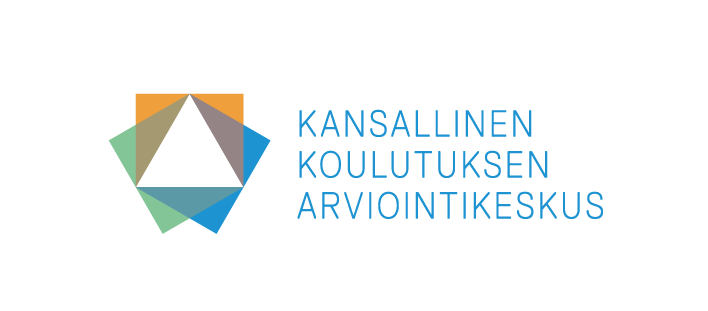 ARVIOINTIAINEISTON KÄYTTÖLUPAHAKEMUSPäiväys			Dno xx/xxx/vuosiHakijan yhteystiedotNimi:Postiosoite:Puhelin:Sähköposti:Yliopisto, tutkimuslaitos tai vastaava:Työn ohjaajan nimi, jos kyse pro gradu -tutkielmasta tai väitöskirjasta:Hakemuksen kohteena oleva Kansallisen koulutuksen arviointikeskuksen arviointiaineistoAineiston käyttötarkoitus (tutkimuksen/hankkeen nimi ja lyhyt kuvaus, tarkempi kuvaus liitteessä)Aineiston käyttöaikaTutkimuksesta / hankkeesta vastaavan organisaation /tutkijaryhmän nimiTutkimuksen toteuttajat ja tutkimuksen suorituspaikkaTyön vastuullinen johtaja:Tutkijat:Työn suorituspaikka ja osoite:Aineiston säilyttäminenMiten tietojen suojaus on järjestetty?Miten tiedot hävitetään?Missä salassa pidettävää tutkimusaineistoa säilytetään?Muuta, mitä?LiitteetHakijan allekirjoitus ja osoite, johon päätös lähetäänPäiväys:Allekirjoitus:Osoite:Työn ohjaaja (pro gradu -tutkielmat ja väitöskirjatutkimukset):Päiväys:Allekirjoitus:Hakemuksen toimitusosoite:Sähköpostilla:kirjaamo@karvi.fi